DEPARTEMENT DES BOUCHES-DU-RHONE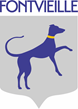 MAIRIE DE FONTVIEILLEFONTVIEILLE EN PROVENCE – STATION DE TOURISMEToute demande doit être adressée à l’attention de Monsieur le Maire au plus tard 15 jours avant la date de la manifestation et quatre semaines en période estivale (juin,juillet,aout et septembre)Par courrier à l’adresse suivante : Mairie – 8 rue Marcel Honorat – 13990 FontvieillePar mail : pm@fontvieille.frPar dépôt en mairie auprès de la police municipaleToute demande déposée en dehors des délais demandés ne pourra être traitée.DEMANDEUR :Je soussignée, Mr/Mme                                                                                                                         Agissant en qualité de       Président(e),     trésorier(e),    secrétaire  de l’associationnommée                                                                                                                                                    dont le siège social est                                                                                                                                                          ai l’honneur de solliciter l’autorisation d’ouvrir un débit de boissons temporaire.Numéro d’agrément ministériel (pour les associations sportives) :                                          Adresse du demandeur :                                                                                                                Numéro de téléphone du demandeur :                                                                                         Adresse mail du demandeur :                                                                                                          Manifestation et tenue du débit de boissons temporaire :Intitulé de la manifestation :                                                                                                  Nature de la manifestation :        sportive                  agricole                  autre (précisez) :Lieu :                                                                                                                              Dates :                                                                                                                                Heures de début et de fin de la tenue de la buvette :                                                                    Législation en vigueurLes débits de boissons sont réglementés par les Préfets. Concernant le département des Bouches du Rhône, l’arrêté préfectoral n°152/2008  du 23 décembre 2008 s’applique. Cependant, les autorisations sont délivrées par l’autorité municipale dans le respect des articles L3321-1 ;L3332-1 à L3332-17 ; L3334-1 à L3334-2 ;L3335-1 à L3335-1 ; D3335-16 à D3335-18 du code de la santé publique, les articles L332-1 à L332-21 du code du sport et l’article 1655 du code général des impôts.RAPPEL DES DIFFERENTES DISPOSITIONS REGLEMENTAIRES :Fermeture des débits de boissons temporaires :L’heure de fermeture des débits de boissons est fixée à minuit trente sur l’ensemble du département des Bouches du Rhône.En fonction de circonstances locales, l’heure de fermeture pourra être reportée soit par arrêté préfectoral, soit par arrêté municipal.Zones protégées :Les principaux édifices et établissements susceptibles de vous concerner sur la commune sont les suivants :Etablissement de santéEtablissement scolaire ou de loisirs de la jeunesseStructures sportives ( stade, terrains de sport…)Une distance minimale de 50 mètres de ces édifices ou établissements est obligatoire pour installer un débit de boissons temporaire.Nombre d’autorisation pouvant être délivrées chaque année :Associations sportives : 10 autorisations par anAssociations agricoles : 2 autorisations par anAutres associations : 5 autorisations par an Vos obligations en tant qu’exploitant de buvettes :Les autorisations ne doivent contrevenir aux différentes règles régissant la vente ou la distribution de boissons ;L’interdiction absolue de vendre aux personnes mineures (sauf boissons non alcoolisées)L’association munie d’une autorisation de buvette temporraire est assimilée à un débit de boissons. Dès lors, la responsabilité de l’association est engagée s’il est servi à boire jusqu’à l’ivresse ou à des personnes ivres.Respect des heures de fermeture et des périmètres de protection à l’intérieur desquels ne peuvent être vendues des boissons alcoolisées.Sont interdits à la vente : apéritifs à base de vin titrant plus de 18° d’alcool pur, spiritueux anisés titrant plus de 45° d’alcool pur, bitters,amers et gentianes titrant plus de 30] d’alcool pur, absinthe et liqueurs similaires.Texte à recopier et compléterJe soussignée Mr/Mme ………………………certifie avoir pris connaissances des dispositions réglementaires régissant les débits de boissons temporaires et m’engage à respecter la législation en vigueur.Fait à Fontvieille le,                                    Signature :(si rempli en ligne mettre : « signé »,nom, prénom, qualité dans l’association)